Załącznik nr 4 do Ogólnych ZasadPaństwowy Fundusz Rehabilitacji Osób NiepełnosprawnychSzczegółowe zasadyfinansowania badań, ekspertyz i analizdotyczących rehabilitacji zawodowej i społecznej osób niepełnosprawnych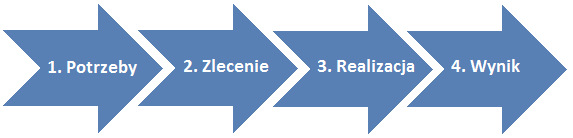 Moduł DFinansowanie badań statystycznych statystki publicznej Warszawa 2021Podmiot uprawnionyBiuro Pełnomocnika Rządu ds. Osób niepełnosprawnychZakres badańZakres badań statystycznych statystyki publicznej finansowanych ze środków Państwowego Funduszu Rehabilitacji Osób Niepełnosprawnych (PFRON) w danym roku kalendarzowym określany jest przez Radę Ministrów w programie badań statystycznych statystyki publicznej (PBSSP). WykonawcaBadanie realizowane jest przez Główny Urząd Statystyczny (GUS). Tryb realizacji badania Biuro Pełnomocnika Rządu ds. Osób Niepełnosprawnych informuje PFRON o zamówieniu w GUS badania ujętego w planie badań statystycznych statystyki publicznej (PBSSP) na dany rok kalendarzowy.Główny Urząd Statystyczny występuje do PFRON z wnioskiem o finansowanie badania.Decyzje o finansowaniu badania podejmuje Zarząd PFRON.Wysokość dofinansowania ze środków PFRON, okres i zakres realizacji badania, a także tryb rozliczenia dofinansowania reguluje porozumienie zawarte pomiędzy GUS a PFRON. 